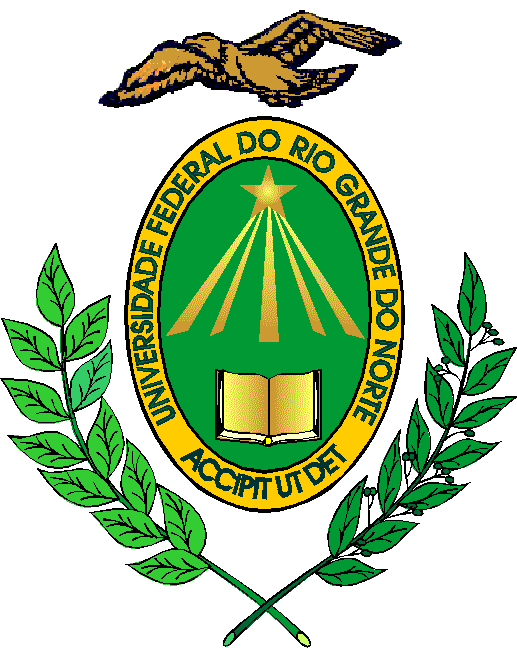 RESOLUÇÃO No 011/2015-CONSEPE, de 10 de fevereiro de 2015.                                        Aprova remoção de docente.A REITORA DA UNIVERSIDADE FEDERAL DO RIO GRANDE DO NORTE faz saber que o Conselho de Ensino, Pesquisa e Extensão - CONSEPE, usando das atribuições que lhe confere o Artigo 17, Inciso IV, do Estatuto da UFRN,CONSIDERANDO a decisão da Plenária do Departamento de Nutrição – DNUT, do Centro de Ciências da Saúde – CCS, em reunião ordinária realizada no dia 04 de junho de 2014;CONSIDERANDO a Resolução no 246/2014-CONSEPE, de 30 de dezembro de 2014, publicada no Boletim de Serviço no 001/2015, de 02 de janeiro de 2015, e no Diário Oficial da União  - DOU, de 05 de janeiro de 2015, seção I, página 130, que homologou o resultado do concurso púbico de provas e títulos para professor efetivo na área de Nutrição Clínica, objeto do Edital no 011/2014-PROGESP, em que a candidata Ana Paula Trussardi Fayh foi aprovada em primeiro lugar;CONSIDERANDO a decisão do Conselho da Faculdade de Ciências da Saúde do Trairi - CONFACIS, em reunião extraordinária realizada no dia 22 de dezembro de 2014;CONSIDERANDO o despacho da Pró-Reitoria de Gestão de Pessoas - PROGESP, de 06 de fevereiro de 2015;CONSIDERANDO o que consta no processo no 23077.083870/2014-21,RESOLVE:Art. 1o Aprovar a remoção da servidora ANA PAULA TRUSSARDI FAYH, Professora do Magistério Superior, Classe Adjunto C, Matrícula no 1879430, da Faculdade de Ciências da Saúde do Trairi - FACISA,  para o Departamento de Nutrição – DNUT, do Centro de Ciências da Saúde – CCS.Parágrafo único. A remoção citada no caput deste artigo ficará condicionada ao repasse do código de vaga no 927705, para a Faculdade de Ciências da Saúde do Trairi – FACISA, proveniente do concurso público para professor efetivo na área de Nutrição Clínica, objeto do Edital no 011/2014-PROGESP.    Art. 2o Esta Resolução entra em vigor a partir da data de sua publicação, revogadas as disposições em contrário.                                                                       Reitoria, em Natal, 10 de fevereiro de 2015.      Ângela Maria Paiva Cruz                                                             REITORA